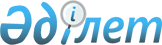 "2010-2012 жылдарға арналған аудандық бюджет туралы" Меркі аудандық мәслихатының 2009 жылғы  25 желтоқсандағы № 29-3 шешіміне өзгерістер мен толықтырулар енгізу туралы
					
			Күшін жойған
			
			
		
					Жамбыл облысы Меркі аудандық мәслихатының 2010 жылғы 30 наурыздағы N 32-4 Шешімі. Жамбыл облысы Меркі ауданының Әділет басқармасында 2010 жылғы 06 сәуірінде 75 нөмірімен тіркелді. Шешімнің қабылдау мерзімінің өтуіне байланысты қолдану тоқтатылды (Жамбыл облыстық Әділет департаментінің 2013 жылғы 11 наурыздағы N 2-2-17/388 хаты)      Ескерту. Шешімнің қабылдау мерзімінің өтуіне байланысты қолдану тоқтатылды (Жамбыл облыстық Әділет департаментінің 2013 жылғы 11 наурыздағы N 2-2-17/388 хаты).

       Қазақстан Республикасың 2008 жылғы 4 желтоқсандағы Бюджет Кодексінің 109-бабына, «Қазақстан Республикасындағы жергілікті мемлекеттік басқару және өзін-өзі басқару туралы» Қазақстан Республикасы 2001 жылғы 23 қаңтардағы Заңының 6-бабына сәйкес және «2010-2012 жылдарға арналған облыстық бюджет туралы» Жамбыл облыстық мәслихатының 2009 жылғы 11 желтоқсандағы № 19-3 шешіміне өзгерістер мен толықтырулар енгізу туралы» Жамбыл облыстық мәслихатының 2010 жылдың 19 наурыздағы № 22-5 шешімі (Нормативтік құқықытық актілерді мемлекеттік тіркеу тізілімінде № 1739 болып тіркелген) негізінде аудандық мәслихат ШЕШІМ ЕТТІ:



      1. «2010-2012 жылдарға арналған аудандық бюджет туралы» Меркі аудандық мәслихатының 2009 жылғы 25 желтоқсандағы № 29-3 шешіміне (Нормативтік құқықтық актілерді мемлекеттік тіркеу тізілімінде № 6-6-74 болып тіркелген, 2010 жылғы 22 қаңтардағы № 9-10, 29 қаңтардағы № 12-13, 30 қаңтардағы № 14-15 және 5 ақпандағы № 16-17 «Меркі тынысы» газетінде жарияланған) келесі өзгерістер мен толықтырулар енгізілсін:



      1 тармақта:

      1) тармақшада:

      «3559668» сандары «3788022» сандарымен ауыстырылсын;

      «345905» сандары «614061» сандарымен ауыстырылсын;

      «18805» сандары «7975» сандарымен ауыстырылсын;

      «4135» сандары «885» сандарымен ауыстырылсын;

      «3190823» сандары «3165101» сандарымен ауыстырылсын;

      2) тармақшада:

      «3559668» сандары «3877098» сандарымен ауыстырылсын;

      5) тармақшада:

      «-8946» сандары «-98022» сандарымен ауыстырылсын;

      6) тармақшада:

      «8946» сандары «98022» сандарымен ауыстырылсын;

      мынадай мазмұндағы екінші, үшінші және төртінші абзацтармен толықтырылсын:

      «қарыздар түсімі - 8946;

      қарыздарды өтеу – 0;

      бюджет қаражатының пайдаланылатын қалдықтары – 89076.».



      Аталған шешімнің 1-қосымшасы осы шешімнің қосымшасына сәйкес жаңа редакцияда мазмұндалсын.



      2. Осы шешім Әділет органдарында мемлекеттік тіркеуден өткен күннен бастап күшіне енеді және 2010 жылдың 1 қаңтарынан бастап қолданысқа енгізіледі.      Аудандық мәслихат                          Аудандық мәслихат

      сессиясының төрағасы:                      хатшысы:

      С. Құралбай                                Т. Олжабай

Меркі аудандық мәслихатының

2010 жылғы 30 наурыздағы

№ 32-4 шешіміне қосымшаМеркі аудандық мәслихатының

2009 жылғы 25 желтоқсандағы

№ 29-3 шешіміне №1-қосымша 2010 жылға арналған аудандық бюджет
					© 2012. Қазақстан Республикасы Әділет министрлігінің «Қазақстан Республикасының Заңнама және құқықтық ақпарат институты» ШЖҚ РМК
				СанатыСанатыСанатыСанатыСомасы, мың теңгеСыныбыСыныбыСыныбыСомасы, мың теңгеІшкі сыныбыІшкі сыныбыСомасы, мың теңгеАтауыСомасы, мың теңге111231. КІРІСТЕР37880221Салықтық түсімдер61406101Табыс салығы 1022532Жеке табыс салығы10225303Әлеуметтік салық972441Әлеуметтік салық9724404Меншікке салынатын салықтар2834451Мүлікке салынатын салықтар2458003Жер салығы61454Көлік құралдарына салынатын салық290005Бірыңғай жер салығы250005Тауарларға, жұмыстарға және қызмет көрсетуге салынатын ішкі салықтар1263602Акциздер1180003Табиғи және басқа ресурстарды пайдаланғаны үшін түсетін түсімдер40004Кәсіпкерлік және кәсіби қызметті жүргізгені үшін алынатын алымдар43555Құмар ойын бизнесі508Заңдық мәнді іс-әрекеттерді жасағаны және (немесе) құжаттар бергені үшін оған уәкілеттігі бар мемлекеттік органдар немесе лауазымды адамдар алатын міндетті төлемдер47591Мемлекеттік баж47592Салықтық емес түсімдер797501Мемлекеттік меншіктен түсетін кірістер2851Мемлекеттік кәсіпорындардың таза кірісі бөлігіндегі түсімдер155Мемлекет меншігіндегі мүлікті жалға беруден түсетін кірістер27002Мемлекеттік бюджеттен қаржыландырылатын мемлекеттік мекемелердің тауарларды (жұмыстарды, қызметтер көрсетуді) өткізуден түсетін түсімдер201Мемлекеттік бюджеттен қаржыландырылатын мемлекеттік мекемелердің тауарларды (жұмыстарды, қызметтер көрсетуді) өткізуден түсетін түсімдер2004Мемлекеттік бюджеттен қаржыландырылатын, сондай-ақ Қазақстан Республикасы Ұлттық Банкінің бюджетінен (шығыстар сметасынан) ұсталатын және қаржыландырылатын мемлекеттік мекемелер салатын айыппұлдар, өсімпұлдар, санкциялар, өндіріп алулар72701Мұнай секторы ұйымдарынан түсетін түсімдерді қоспағанда, мемлекеттік бюджеттен қаржыландырылатын, сондай-ақ Қазақстан Республикасы Ұлттық Банкінің бюджетінен (шығыстар сметасынан) ұсталатын және қаржыландырылатын мемлекеттік мекемелер салатын айыппұлдар, өсімпұлдар, санкциялар, өндіріп алулар727006Басқа да салықтық емес түсімдер4001Басқа да салықтық емес түсімдер4003Негізгі капиталды сатудан түсетін түсімдер88503Жерді және материалдық емес активтерді сату8851Жерді сату5502Материалдық емес активтерді сату3354Трансферттердің түсімдері316510102Мемлекеттік басқарудың жоғары тұрған органдарынан түсетін трансферттер31651012Облыстық бюджеттен түсетін трансферттер3165101Функционалдық топФункционалдық топФункционалдық топФункционалдық топСомасы, мың теңгеБюджеттік бағдарламалардың әкімшісіБюджеттік бағдарламалардың әкімшісіБюджеттік бағдарламалардың әкімшісіСомасы, мың теңгеБағдарламаБағдарламаСомасы, мың теңгеАтауыСомасы, мың теңге111232. Шығындар387709801Жалпы сипаттағы мемлекеттiк қызметтер 197768112Аудан (облыстық маңызы бар қала) мәслихатының аппараты11526001Аудан (облыстық маңызы бар қала) мәслихатының қызметін қамтамасыз ету жөніндегі қызметтер11526122Аудан (облыстық маңызы бар қала) әкімінің аппараты73393001Аудан (облыстық маңызы бар қала) әкімінің қызметін қамтамасыз ету жөніндегі қызметтер69600002Ақпараттық жүйелер құру1793004Мемлекеттік органдарды материалдық-техникалық жарақтандыру2000123Қаладағы аудан, аудандық маңызы бар қала, кент, ауыл (село), ауылдық (селолық) округ әкімінің аппараты92516001Қаладағы аудан, аудандық маңызы бар қаланың, кент, ауыл (село), ауылдық (селолық) округ әкімінің қызметін қамтамасыз ету жөніндегі қызметтер92516452Ауданның (облыстық маңызы бар қаланың) қаржы бөлімі11511001Аудандық бюджетті орындау және коммуналдық меншікті (облыстық маңызы бар қала) саласындағы мемлекеттік саясатты іске асыру жөніндегі қызметтер9711003Салық салу мақсатында мүлікті бағалауды жүргізу1500019Мемлекеттік органдарды материалдық-техникалық жарақтандыру300453Ауданның (облыстық маңызы бар қаланың) экономика және бюджеттік жоспарлау бөлімі8822001Экономикалық саясатты, мемлекттік жоспарлау жүйесін қалыптастыру мен дамыту және ауданды (облыстық маңызы бар қаланы) басқару саласындағы мемлекеттік саясатты іске асыру жөніндегі қызметтер 882202Қорғаныс250122Аудан (облыстық маңызы бар қала) әкімінің аппараты250005Жалпыға бірдей әскери міндетті атқару шеңберіндегі іс-шаралар25003Қоғамдық тәртіп, қауіпсіздік, құқықтық, сот, қылмыстық-атқару қызметі2200458Ауданның (облыстық маңызы бар қаланың) тұрғын үй-коммуналдық шаруашылығы, жолаушылар көлігі және автомобиль жолдары бөлімі2200021Елді мекендерде жол жүрісі қауіпсіздігін қамтамасыз ету220004Бiлiм беру2436266464Ауданның (облыстық маңызы бар қаланың) білім бөлімі139494009Мектепке дейінгі тәрбие ұйымдарының қызметін қамтамасыз ету 139494123Қаладағы аудан, аудандық маңызы бар қала, кент, ауыл (село), ауылдық (селолық) округ әкімінің аппараты8600005Ауылдық (селолық) жерлерде балаларды мектепке дейін тегін алып баруды және кері алып келуді ұйымдастыру8600464Ауданның (облыстық маңызы бар қаланың) білім бөлімі2120195003Жалпы білім беру2038708006Балаларға қосымша білім беру81487464Ауданның (облыстық маңызы бар қаланың) білім бөлімі36680018Кәсіптік оқытуды ұйымдастыру36680464Ауданның (облыстық маңызы бар қаланың) білім бөлімі131297001Жергілікті деңгейде білім беру саласындағы мемлекеттік саясатты іске асыру жөніндегі қызметтер 8568002Ақпараттық жүйелер құру360005Ауданның (облыстық маңызы бар қаланың) мемлекеттік білім беру мекемелер үшін оқулықтар мен оқу-әдістемелік кешендерді сатып алу және жеткізу29369011Өңірлік жұмыспен қамту және кадрларды қайта даярлау стратегиясын іске асыру шеңберінде білім беру обьектілерін күрделі, ағымды жөндеу 9300006Әлеуметтiк көмек және әлеуметтiк қамсыздандыру227802123Қаладағы аудан, аудандық маңызы бар қала, кент, ауыл (село), ауылдық (селолық) округ әкімінің аппараты6171003Мұқтаж азаматтарға үйінде әлеуметтік көмек көрсету6171451Ауданның (облыстық маңызы бар қаланың) жұмыспен қамту және әлеуметтік бағдарламалар бөлімі205476002Еңбекпен қамту бағдарламасы43478004Ауылдық жерлерде тұратын денсаулық сақтау, білім беру, әлеуметтік қамтамасыз ету, мәдениет және спорт мамандарына отын сатып алуға Қазақстан Республикасының заңнамасына сәйкес әлеуметтік көмек көрсету4700005Мемлекеттік атаулы әлеуметтік көмек 17565006Тұрғын үй көмегі6664007Жергілікті өкілетті органдардың шешімі бойынша мұқтаж азаматтардың жекелеген топтарына әлеуметтік көмек5121010Үйде тәрбиеленіп оқытылатын мүгедек балаларды материалдық қамтамасыз ету570301618 жасқа дейінгі балаларға арналған мемлекеттік жәрдемақылар94024017Мүгедектерді оңалту жеке бағдарламасына сәйкес, мұқтаж мүгедектерді міндетті гигиеналық құралдармен қамтамасыз етуге, және ымдау тілі мамандарының, жеке көмекшілердің қызмет көрсету5661019Ұлы Отан соғысындағы Жеңістің 65 жылдығына Ұлы Отан соғысының қатысушылары мен мүгедектерінің жол жүруін қамтамасыз ету510020Ұлы Отан соғысындағы Жеңістің 65 жылдығына Ұлы Отан соғысының қатысушылары мен мүгедектеріне біржолғы материалдық көмекті төлеу22050451Ауданның (облыстық маңызы бар қаланың) жұмыспен қамту және әлеуметтік бағдарламалар бөлімі16155001Жергілікті деңгейде халық үшін әлеуметтік бағдарламаларды жұмыспен қамтуды қамтамасыз етуді іске асыру саласындағы мемлекеттік саясатты іске асыру жөніндегі қызметтер15455011Жәрдемақыларды және басқа да әлеуметтік төлемдерді есептеу, төлеу мен жеткізу бойынша қызметтерге ақы төлеу70007Тұрғын үй-коммуналдық шаруашылық 329872467Ауданның (облыстық маңызы бар қаланың) құрылыс бөлімі36124004Инженерлік коммуникациялық инфрақұрылымды дамыту, жайластыру және (немесе) сатып алу 36124123Қаладағы аудан, аудандық маңызы бар қала, кент, ауыл (село), ауылдық (селолық) округ әкімінің аппараты1000014Елді мекендерді сумен жабдықтауды ұйымдастыру1000458Ауданның (облыстық маңызы бар қаланың) тұрғын үй-коммуналдық шаруашылығы, жолаушылар көлігі және автомобиль жолдары бөлімі40250012Сумен жабдықтау және су бөлу жүйесінің қызмет етуі17000028Коммуналдық шаруашылығын дамыту4000030Өңірлік жұмыспен қамту және кадрларды қайта даярлау стратегиясын іске асыру шеңберінде инженерлік коммуникациялық инфрақұрылымды жөндеу және елді мекендерді көркейту19250467Ауданның (облыстық маңызы бар қаланың) құрылыс бөлімі234959006Сумен жабдықтау жүйесін дамыту234959123Қаладағы аудан, аудандық маңызы бар қала, кент, ауыл (село), ауылдық (селолық) округ әкімінің аппараты4579008Елді мекендерде көшелерді жарықтандыру240009Елді мекендердің санитариясын қамтамасыз ету1539011Елді мекендерді аббаттандыру мен көгалдандыру2800458Ауданның (облыстық маңызы бар қаланың) тұрғын үй-коммуналдық шаруашылығы, жолаушылар көлігі және автомобиль жолдары бөлімі12960015Елді мекендердегі көшелерді жарықтандыру 3760017Жерлеу орындарын күтіп- ұстау және туысы жоқтарды жерлеу400018Елді мекендерді абаттандыру және көгалдандыру880008Мәдениет, спорт, туризм және ақпараттық кеңiстiк225899455Ауданның (облыстық маңызы бар қаланың) мәдениет және тілдерді дамыту бөлімі156954003Мәдени-демалыс жұмысын қолдау156954465Ауданның (облыстық маңызы бар қаланың) дене шынықтыру және спорт бөлімі1650006Аудандық (облыстық маңызы бар қалалық) деңгейде спорттық жарыстар өткiзу450007Әртүрлi спорт түрлерi бойынша аудан (облыстық маңызы бар қала) құрама командаларының мүшелерiн дайындау және олардың облыстық спорт жарыстарына қатысуы1200455Ауданның (облыстық маңызы бар қаланың) мәдениет және тілдерді дамыту бөлімі35694006Аудандық (қалалық) кiтапханалардың жұмыс iстеуi35454007Мемлекеттік тілді және Қазақстан халықтарының басқа да тілдерін дамыту240456Ауданның (облыстық маңызы бар қаланың) ішкі саясат бөлімі12706002Газеттер мен журналдар арқылы мемлекеттік ақпараттық саясат жүргізу жөніндегі қызметтер12706455Ауданның (облыстық маңызы бар қаланың) мәдениет және тілдерді дамыту бөлімі4436001Жергілікті деңгейде тілдерді және мәдениетті дамыту саласындағы мемлекеттік саясатты іске асыру жөніндегі қызметтер4436456Ауданның (облыстық маңызы бар қаланың) ішкі саясат бөлімі10457001Жергілікті деңгейде ақпарат мемлекеттілікті нығайту және азаматтардың әлеуметтік сенімділігін қалыптастыру саласында мемлекеттік саясатты іске асыру жөніндегі қызметтер4384003Жастар саясаты саласындағы өңірлік бағдарламаларды iске асыру6073465Ауданның (облыстық маңызы бар қаланың) дене шынықтыру және спорт бөлімі4002001Жергілікті деңгейде дене шынықтыру және спорт саласындағы мемлекеттік саясатты іске асыру жөніндегі қызметтер400210Ауыл, су, орман, балық шаруашылығы, ерекше қорғалатын табиғи аумақтар, қоршаған ортаны және жануарлар дүниесін қорғау, жер қатынастары109976462Ауданның (облыстық маңызы бар қаланың) ауыл шаруашылық бөлімі11113001Жергілікті деңгейде ауыл шаруашылығы саласындағы мемлекеттік саясатты іске асыру жөніндегі қызметтер6851005Алып қойылатын және жойылатын ауру жануарлардың, алынатын өнімдер мен шикізаттың құнын иелеріне өтеу3000099Республикалық бюджеттен берілетін нысаналы трансферттер есебiнен аудандардың (облыстық маңызы бар қалалардың) бюджеттеріне ауылдық елді мекендер саласының мамандарын әлеуметтік қолдау шараларын іске асыру 1262473Ауданның (облыстық маңызы бар қаланың) ветеринария бөлімі77778001Жергілікті деңгейде ветеринария саласындағы мемлекеттік саясатты іске асыру жөніндегі қызметтер3263004Мемлекеттік органдарды материалдық-техникалық жарақтандыру1806007Қаңғыбас иттер мен мысықтарды аулауды және жоюды ұйымдастыру500008Алып қойылатын және жойылатын ауру жануарлардың, жануарлардан алынтын өнімдер мен шикізаттың құнын иелеріне өтеу2000011Эпизоотияға қарсы іс-шаралар жүргізу70209463Ауданның (облыстық маңызы бар қаланың) жер қатынастары бөлімі7085001Аудан (облыстық маңызы бар қала) аумағында жер қатынастарын реттеу саласындағы мемлекеттік саясатты іске асыру жөніндегі қызметтер 5845006Аудандық маңызы бар қалалардың, кенттердiң, ауылдардың (селолардың), ауылдық (селолық) округтердiң шекарасын белгiлеу кезiнде жүргiзiлетiн жерге орналастыру1240455Ауданның (облыстық маңызы бар қаланың) мәдениет және тілдерді дамыту бөлімі14000008Өңірлік жұмыспен қамту және кадрларды қайта даярлау стратегиясын іске асыру шеңберінде ауылдарда (селоларда), ауылдық (селолық) округтерде әлеуметтік жобаларды қаржыландыру1400011Өнеркәсіп, сәулет, қала құрылысы және құрылыс қызметі15661467Ауданның (облыстық маңызы бар қаланың) құрылыс бөлімі3597001Жергілікті деңгейде құрылыс саласындағы мемлекеттік саясатты іске асыру жөніндегі қызметтер3597468Ауданның (облыстық маңызы бар қаланың) сәулет және қала құрылысы бөлімі12064001Жергілікті деңгейде сәулет және қала құрылысы саласындағы мемлекеттік саясатты іске асыру жөніндегі қызметтер3934005Мемлекеттік органдарды материалдық-техникалық жарақтандыру813012Көлік және коммуникация140241458Ауданның (облыстық маңызы бар қаланың) тұрғын үй-коммуналдық шаруашылығы, жолаушылар көлігі және автомобиль жолдары бөлімі140241023Автомобиль жолдарының жұмыс істеуін қамтамасыз ету114000008Өңірлік жұмыспен қамту және кадрларды қайта даярлау стратегиясын іске асыру шеңберінде аудандық маңызы бар автомобиль жолдарын, қала және елді мекендер көшелерін жөндеу және ұстау25885024Кентiшiлiк (қалаiшiлiк) және ауданiшiлiк қоғамдық жолаушылар тасымалдарын ұйымдастыру35613Басқалар12525Кәсіпкерлік қызметті қолдау және бәсекелестікті қорғау3577469Ауданның (облыстық маңызы бар қаланың) кәсіпкерлік бөлімі3577001Жергілікті деңгейде кәсіпкерлік пен өнеркәсіпті дамыту саласындағы мемлекеттік саясатты іске асыру жөніндегі қызметтер3577452Ауданның (облыстық маңызы бар қаланың) қаржы бөлімі2700012Ауданның (облыстық маңызы бар қаланың) жергілікті атқарушы органының резерві 2700458Ауданның (облыстық маңызы бар қаланың) тұрғын үй-коммуналдық шаруашылығы, жолаушылар көлігі және автомобиль жолдары бөлімі6248001Жергілікті деңгейде тұрғын үй-коммуналдық шаруашылығы жолаушылар көлігі және автомобиль жолдары саласындағы мемлекеттік саясатты іске асыру жөніндегі қызметтер624815Трансферттер178638452Ауданның (облыстық маңызы бар қаланың) қаржы бөлімі178633006Нысаналы пайдаланылмаған (толық пайдаланылмаған) трансферттерді қайтару5020Бюджет саласындағы еңбекақы төлеу қорының өзгеруіне байланысты жоғарғы тұрған бюджеттерге берілетін ағымдағы нысаналы трансферттер1786333. Таза бюджеттік кредиттеу8946Бюджеттік кредиттер 894610Ауыл, су, орман, балық шаруашылығы, ерекше қорғалатын табиғи аумақтар, қоршаған ортаны және жануарлар дүниесін қорғау, жер қатынастары8946462Ауданның (облыстық маңызы бар қаланың) ауыл шаруашылық бөлімі8946008Ауылдық елді мекендердің әлеуметтік саласының мамандарын әлеуметтік қолдау шараларын іске асыру үшін жергілікті атқарушы органдарға берілетін бюджеттік кредиттер8946Бюджеттік кредиттерді өтеу04. Қаржылық активтермен болатын операциялар бойынша сальдо05. Бюджет тапшылығы(профициті) -980226.Бюджет тапшылығын қаржыландыру (профицитін пайдалану)980227Қарыздар түсімі894601Мемлекеттік ішкі қарыздар89462Қарыз алу келісім шарттары89468Бюджет қаражатының пайдаланылатын қалдықтары8907601Бюджет қаражатының пайдаланылатын қалдықтары890761Бюджет қаражатының бос қалдықтары89076